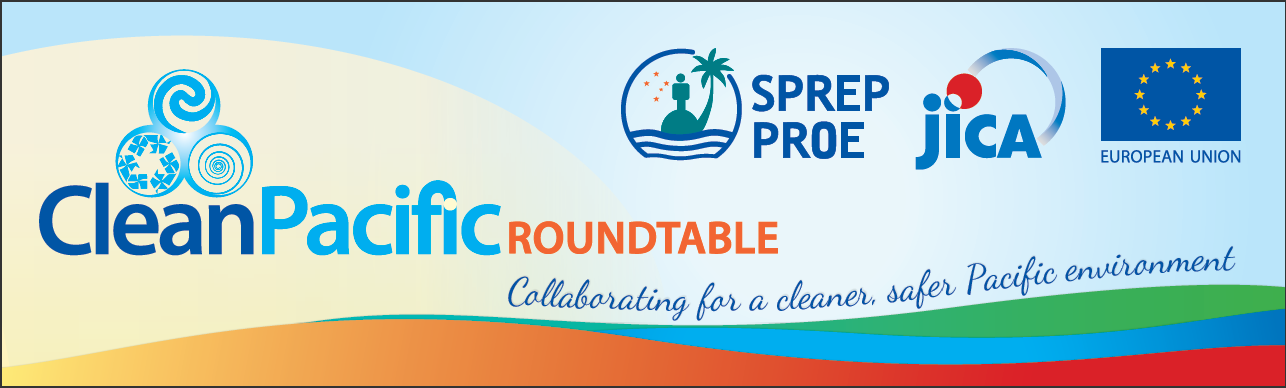 ANNEX 1Clean Pacific Roundtable 2018 and associated eventsLocation – PIFS Conference Room, Suva, Fiji20th – 25th August 2018provisional agendaDate and TimeScheduleScheduleScheduleDay 1: 20 August 2018Day 1: 20 August 2018Day 1: 20 August 2018Day 1: 20 August 2018Session 1.1: Opening ProgrammeSession 1.1: Opening ProgrammeSession 1.1: Opening ProgrammeSession 1.1: Opening Programme9:00am – 9:45amOpening Programme of the CPRTOpening Programme of the CPRTOpening Programme of the CPRT9:45am – 10:00amPhoto SessionPhoto SessionPhoto Session10:0am – 10:30amCoffee BreakCoffee BreakCoffee BreakSession 1.2: Stakeholder Involvement in Waste Management (Plenary Roundtable)Session 1.2: Stakeholder Involvement in Waste Management (Plenary Roundtable)Session 1.2: Stakeholder Involvement in Waste Management (Plenary Roundtable)Session 1.2: Stakeholder Involvement in Waste Management (Plenary Roundtable)10:30am – 11:15Keynote AddressKeynote AddressKeynote Address11:15am – 12:30pmEnhancing Social Responsibility in Waste Management (TBC by 2018 Organising Committee) Chair and Moderator: TBC by 2018 Organising CommitteeEnhancing Social Responsibility in Waste Management (TBC by 2018 Organising Committee) Chair and Moderator: TBC by 2018 Organising CommitteeEnhancing Social Responsibility in Waste Management (TBC by 2018 Organising Committee) Chair and Moderator: TBC by 2018 Organising Committee12:30pm - 1:30pm Lunch Break and Side Event #1 (TBC)Lunch Break and Side Event #1 (TBC)Lunch Break and Side Event #1 (TBC)Session 1.3: Emerging Waste Streams (Parallel Roundtables)Session 1.3: Emerging Waste Streams (Parallel Roundtables)Session 1.3: Emerging Waste Streams (Parallel Roundtables)Session 1.3: Emerging Waste Streams (Parallel Roundtables)1:30pm – 4:00pm(concurrent sessions)Parallel Session 1.3.A: Coordinated actions to combat marine debris Chair and Moderator: TBC by 2018 Organising CommitteeParallel Session 1.3.B: Planning and Responding to Disaster WastesChair and Moderator: TBC by 2018 Organising Committee Session 1.3.C: Enhancing proper management of hazardous wastes Chair and Moderator: TBC by 2018 Organising Committee 4:00pm – 5:00pmOrganisation of the 2020 Clean Pacific Roundtable (CPRT) and Technical Working Groups (TWGs)Organisation of the 2020 Clean Pacific Roundtable (CPRT) and Technical Working Groups (TWGs)Organisation of the 2020 Clean Pacific Roundtable (CPRT) and Technical Working Groups (TWGs)5:00pm – 5:15pmSynthesis of Day 1: Country Representative (TBC)Synthesis of Day 1: Country Representative (TBC)Synthesis of Day 1: Country Representative (TBC)5:15pm onwardsBreakout meetings of TWGs Breakout meetings of TWGs Breakout meetings of TWGs 7:00pmWelcome Dinner (to be hosted by ________)Welcome Dinner (to be hosted by ________)Welcome Dinner (to be hosted by ________)Day 2: 21 August 2018Day 2: 21 August 2018Day 2: 21 August 2018Day 2: 21 August 2018Session 2.1: Sustainable Waste Management (Plenary Roundtable)Session 2.1: Sustainable Waste Management (Plenary Roundtable)Session 2.1: Sustainable Waste Management (Plenary Roundtable)Session 2.1: Sustainable Waste Management (Plenary Roundtable)8:30am – 9:15amKeynote AddressKeynote AddressKeynote Address9:15am – 10:15amEnsuring Sustainable Mechanisms in Waste Management (TBC by 2018 Organising Committee)Ensuring Sustainable Mechanisms in Waste Management (TBC by 2018 Organising Committee)Ensuring Sustainable Mechanisms in Waste Management (TBC by 2018 Organising Committee)10:15am – 10:45amCoffee BreakCoffee BreakCoffee BreakSession 2.2: Coordinated Actions in Waste ManagementSession 2.2: Coordinated Actions in Waste ManagementSession 2.2: Coordinated Actions in Waste ManagementSession 2.2: Coordinated Actions in Waste Management10:45am – 12:30pmSession 2.2.1: Regional Coordination in Recycling Chair and Moderator: TBC by 2018 Organising Committee Session 2.2.1: Regional Coordination in Recycling Chair and Moderator: TBC by 2018 Organising Committee Session 2.2.1: Regional Coordination in Recycling Chair and Moderator: TBC by 2018 Organising Committee 12:30pm  – 1:30pmLunch Break and Side Event #2: Outcomes of the Resource Circulation Investigation (PRIF) - TBCLunch Break and Side Event #2: Outcomes of the Resource Circulation Investigation (PRIF) - TBCLunch Break and Side Event #2: Outcomes of the Resource Circulation Investigation (PRIF) - TBCSession 2.3: Enabling Systems in Waste Management (Parallel Roundtables)Session 2.3: Enabling Systems in Waste Management (Parallel Roundtables)Session 2.3: Enabling Systems in Waste Management (Parallel Roundtables)Session 2.3: Enabling Systems in Waste Management (Parallel Roundtables)1:30pm – 4:00pm(concurrent sessions)Session 2.3.A: Boosting eco-tourism through proper waste managementChair and Moderator: TBC by 2018 Organising CommitteeSession 2.3.B: Further Enhancement of Regional Capacity in Waste Management Chair and Moderator: TBC by 2018 Organising CommitteeSession 2.3.C: Ensuring More Informed Decisions in Waste ManagementChair and Moderator: TBC by 2018 Organising Committee4:00pm – 4:15pmSynthesis of Day 2: Donor Representative (TBC)Synthesis of Day 2: Donor Representative (TBC)Synthesis of Day 2: Donor Representative (TBC)4:15pm onwardsMeeting of the 2020 CPRT Steering CommitteeMeeting of the 2020 CPRT Steering CommitteeMeeting of the 2020 CPRT Steering Committee6:00pm – 8:00pmCocktails and Side Event #3: Launching of the Pacific SWM GuidebookCocktails and Side Event #3: Launching of the Pacific SWM GuidebookCocktails and Side Event #3: Launching of the Pacific SWM GuidebookDay 3: 22 August 2018Day 3: 22 August 2018Day 3: 22 August 2018Day 3: 22 August 2018Session 3.1: Resolution and Outcomes (Plenary Roundtable)Session 3.1: Resolution and Outcomes (Plenary Roundtable)Session 3.1: Resolution and Outcomes (Plenary Roundtable)Session 3.1: Resolution and Outcomes (Plenary Roundtable)8:30am – 11:30amChair’s Summary of Roundtable Discussions and Way Forward (Resolutions and Outcome Statement) Chair and Moderator: CPRT Steering CommitteeChair’s Summary of Roundtable Discussions and Way Forward (Resolutions and Outcome Statement) Chair and Moderator: CPRT Steering CommitteeChair’s Summary of Roundtable Discussions and Way Forward (Resolutions and Outcome Statement) Chair and Moderator: CPRT Steering Committee11:30am – 12 noonClosing Programme of the CPRTClosing Programme of the CPRTClosing Programme of the CPRT12noon – 1:00pmLunch Break and Side Event #4 (TBC)Lunch Break and Side Event #4 (TBC)Lunch Break and Side Event #4 (TBC)Session 3.2: Launching of the Regional Waste Monitoring System Session 3.2: Launching of the Regional Waste Monitoring System Session 3.2: Launching of the Regional Waste Monitoring System Session 3.2: Launching of the Regional Waste Monitoring System 1:00pm – 5:00pmLaunching of the Regional Waste Monitoring SystemFacilitators: Ma. Bella Guinto/Mahmoud Riad/Yasuko OnoueLaunching of the Regional Waste Monitoring SystemFacilitators: Ma. Bella Guinto/Mahmoud Riad/Yasuko OnoueLaunching of the Regional Waste Monitoring SystemFacilitators: Ma. Bella Guinto/Mahmoud Riad/Yasuko OnoueDay 4: 23 August 2018Day 4: 23 August 2018Day 4: 23 August 2018Day 4: 23 August 2018Session 4: PacWaste Plus Inception Workshop Session 4: PacWaste Plus Inception Workshop Session 4: PacWaste Plus Inception Workshop Session 4: PacWaste Plus Inception Workshop 8:30am – 5:00pmPacWaste Plus Inception WorkshopFacilitators: EU Delegation and WMPC TeamPacWaste Plus Inception WorkshopFacilitators: EU Delegation and WMPC TeamPacWaste Plus Inception WorkshopFacilitators: EU Delegation and WMPC TeamDay 5: 24 August 2018Day 5: 24 August 2018Day 5: 24 August 2018Day 5: 24 August 2018Session 5: J-PRISM2 2nd Steering Committee Meeting Session 5: J-PRISM2 2nd Steering Committee Meeting Session 5: J-PRISM2 2nd Steering Committee Meeting Session 5: J-PRISM2 2nd Steering Committee Meeting 8:30am – 5:00pmJ-PRISM2 2nd Steering Committee MeetingFacilitators: Shiro Amano and J-PRISM Project TeamJ-PRISM2 2nd Steering Committee MeetingFacilitators: Shiro Amano and J-PRISM Project TeamJ-PRISM2 2nd Steering Committee MeetingFacilitators: Shiro Amano and J-PRISM Project TeamDay 6: 25 August 2018Day 6: 25 August 2018Day 6: 25 August 2018Day 6: 25 August 2018Session 6: Marine Litter and Microplastics Data Collection TrainingSession 6: Marine Litter and Microplastics Data Collection TrainingSession 6: Marine Litter and Microplastics Data Collection TrainingSession 6: Marine Litter and Microplastics Data Collection Training8:00am – 12noonMarine Litter and Microplastics Data Collection TrainingFacilitator: Anthony Talouli & Heidi Taylor (Tangaroa Blue Foundation)Marine Litter and Microplastics Data Collection TrainingFacilitator: Anthony Talouli & Heidi Taylor (Tangaroa Blue Foundation)Marine Litter and Microplastics Data Collection TrainingFacilitator: Anthony Talouli & Heidi Taylor (Tangaroa Blue Foundation)